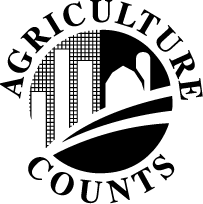 NATIONALAGRICULTURALSTATISTICSSERVICENATIONALAGRICULTURALSTATISTICSSERVICEContract Layer and Pullets Information FormDecember 2020Contract Layer and Pullets Information FormDecember 2020Contract Layer and Pullets Information FormDecember 2020Contract Layer and Pullets Information FormDecember 2020Form ApprovedNATIONALAGRICULTURALSTATISTICSSERVICENATIONALAGRICULTURALSTATISTICSSERVICEContract Layer and Pullets Information FormDecember 2020Contract Layer and Pullets Information FormDecember 2020Contract Layer and Pullets Information FormDecember 2020Contract Layer and Pullets Information FormDecember 2020O.M.B. Number 0535-0140NATIONALAGRICULTURALSTATISTICSSERVICENATIONALAGRICULTURALSTATISTICSSERVICEContract Layer and Pullets Information FormDecember 2020Contract Layer and Pullets Information FormDecember 2020Contract Layer and Pullets Information FormDecember 2020Contract Layer and Pullets Information FormDecember 2020Approval Expires 05/31/2022NATIONALAGRICULTURALSTATISTICSSERVICENATIONALAGRICULTURALSTATISTICSSERVICEContract Layer and Pullets Information FormDecember 2020Contract Layer and Pullets Information FormDecember 2020Contract Layer and Pullets Information FormDecember 2020Contract Layer and Pullets Information FormDecember 2020Project Code 158NATIONALAGRICULTURALSTATISTICSSERVICENATIONALAGRICULTURALSTATISTICSSERVICEContract Layer and Pullets Information FormDecember 2020Contract Layer and Pullets Information FormDecember 2020Contract Layer and Pullets Information FormDecember 2020Contract Layer and Pullets Information FormDecember 2020USDA NASS Michigan Field OfficeUSDA NASS Michigan Field OfficeDear Producer:The information on this form is requested to update our list of layer and pullet contractee operations for the 2022 Census of Agriculture. NASS collects the monthly Chicken and Egg Report data from the contractors, which are used to set State level inventory estimates. The Census of Agriculture collects chicken inventory from the contractees so the chickens can be counted in the county where they are located. The names and inventory of your individual contractees will be held strictly confidential.Dear Producer:The information on this form is requested to update our list of layer and pullet contractee operations for the 2022 Census of Agriculture. NASS collects the monthly Chicken and Egg Report data from the contractors, which are used to set State level inventory estimates. The Census of Agriculture collects chicken inventory from the contractees so the chickens can be counted in the county where they are located. The names and inventory of your individual contractees will be held strictly confidential.Dear Producer:The information on this form is requested to update our list of layer and pullet contractee operations for the 2022 Census of Agriculture. NASS collects the monthly Chicken and Egg Report data from the contractors, which are used to set State level inventory estimates. The Census of Agriculture collects chicken inventory from the contractees so the chickens can be counted in the county where they are located. The names and inventory of your individual contractees will be held strictly confidential.Dear Producer:The information on this form is requested to update our list of layer and pullet contractee operations for the 2022 Census of Agriculture. NASS collects the monthly Chicken and Egg Report data from the contractors, which are used to set State level inventory estimates. The Census of Agriculture collects chicken inventory from the contractees so the chickens can be counted in the county where they are located. The names and inventory of your individual contractees will be held strictly confidential.3001 Coolidge Rd., Suite 4003001 Coolidge Rd., Suite 400Dear Producer:The information on this form is requested to update our list of layer and pullet contractee operations for the 2022 Census of Agriculture. NASS collects the monthly Chicken and Egg Report data from the contractors, which are used to set State level inventory estimates. The Census of Agriculture collects chicken inventory from the contractees so the chickens can be counted in the county where they are located. The names and inventory of your individual contractees will be held strictly confidential.Dear Producer:The information on this form is requested to update our list of layer and pullet contractee operations for the 2022 Census of Agriculture. NASS collects the monthly Chicken and Egg Report data from the contractors, which are used to set State level inventory estimates. The Census of Agriculture collects chicken inventory from the contractees so the chickens can be counted in the county where they are located. The names and inventory of your individual contractees will be held strictly confidential.Dear Producer:The information on this form is requested to update our list of layer and pullet contractee operations for the 2022 Census of Agriculture. NASS collects the monthly Chicken and Egg Report data from the contractors, which are used to set State level inventory estimates. The Census of Agriculture collects chicken inventory from the contractees so the chickens can be counted in the county where they are located. The names and inventory of your individual contractees will be held strictly confidential.Dear Producer:The information on this form is requested to update our list of layer and pullet contractee operations for the 2022 Census of Agriculture. NASS collects the monthly Chicken and Egg Report data from the contractors, which are used to set State level inventory estimates. The Census of Agriculture collects chicken inventory from the contractees so the chickens can be counted in the county where they are located. The names and inventory of your individual contractees will be held strictly confidential.East Lansing, MI 48823East Lansing, MI 48823Dear Producer:The information on this form is requested to update our list of layer and pullet contractee operations for the 2022 Census of Agriculture. NASS collects the monthly Chicken and Egg Report data from the contractors, which are used to set State level inventory estimates. The Census of Agriculture collects chicken inventory from the contractees so the chickens can be counted in the county where they are located. The names and inventory of your individual contractees will be held strictly confidential.Dear Producer:The information on this form is requested to update our list of layer and pullet contractee operations for the 2022 Census of Agriculture. NASS collects the monthly Chicken and Egg Report data from the contractors, which are used to set State level inventory estimates. The Census of Agriculture collects chicken inventory from the contractees so the chickens can be counted in the county where they are located. The names and inventory of your individual contractees will be held strictly confidential.Dear Producer:The information on this form is requested to update our list of layer and pullet contractee operations for the 2022 Census of Agriculture. NASS collects the monthly Chicken and Egg Report data from the contractors, which are used to set State level inventory estimates. The Census of Agriculture collects chicken inventory from the contractees so the chickens can be counted in the county where they are located. The names and inventory of your individual contractees will be held strictly confidential.Dear Producer:The information on this form is requested to update our list of layer and pullet contractee operations for the 2022 Census of Agriculture. NASS collects the monthly Chicken and Egg Report data from the contractors, which are used to set State level inventory estimates. The Census of Agriculture collects chicken inventory from the contractees so the chickens can be counted in the county where they are located. The names and inventory of your individual contractees will be held strictly confidential.517-324-5300Fax 855-270-2709Dear Producer:The information on this form is requested to update our list of layer and pullet contractee operations for the 2022 Census of Agriculture. NASS collects the monthly Chicken and Egg Report data from the contractors, which are used to set State level inventory estimates. The Census of Agriculture collects chicken inventory from the contractees so the chickens can be counted in the county where they are located. The names and inventory of your individual contractees will be held strictly confidential.Dear Producer:The information on this form is requested to update our list of layer and pullet contractee operations for the 2022 Census of Agriculture. NASS collects the monthly Chicken and Egg Report data from the contractors, which are used to set State level inventory estimates. The Census of Agriculture collects chicken inventory from the contractees so the chickens can be counted in the county where they are located. The names and inventory of your individual contractees will be held strictly confidential.Dear Producer:The information on this form is requested to update our list of layer and pullet contractee operations for the 2022 Census of Agriculture. NASS collects the monthly Chicken and Egg Report data from the contractors, which are used to set State level inventory estimates. The Census of Agriculture collects chicken inventory from the contractees so the chickens can be counted in the county where they are located. The names and inventory of your individual contractees will be held strictly confidential.Dear Producer:The information on this form is requested to update our list of layer and pullet contractee operations for the 2022 Census of Agriculture. NASS collects the monthly Chicken and Egg Report data from the contractors, which are used to set State level inventory estimates. The Census of Agriculture collects chicken inventory from the contractees so the chickens can be counted in the county where they are located. The names and inventory of your individual contractees will be held strictly confidential.E-mail: nassrfoglr@nass.usda.govE-mail: nassrfoglr@nass.usda.govDear Producer:The information on this form is requested to update our list of layer and pullet contractee operations for the 2022 Census of Agriculture. NASS collects the monthly Chicken and Egg Report data from the contractors, which are used to set State level inventory estimates. The Census of Agriculture collects chicken inventory from the contractees so the chickens can be counted in the county where they are located. The names and inventory of your individual contractees will be held strictly confidential.Dear Producer:The information on this form is requested to update our list of layer and pullet contractee operations for the 2022 Census of Agriculture. NASS collects the monthly Chicken and Egg Report data from the contractors, which are used to set State level inventory estimates. The Census of Agriculture collects chicken inventory from the contractees so the chickens can be counted in the county where they are located. The names and inventory of your individual contractees will be held strictly confidential.Dear Producer:The information on this form is requested to update our list of layer and pullet contractee operations for the 2022 Census of Agriculture. NASS collects the monthly Chicken and Egg Report data from the contractors, which are used to set State level inventory estimates. The Census of Agriculture collects chicken inventory from the contractees so the chickens can be counted in the county where they are located. The names and inventory of your individual contractees will be held strictly confidential.Dear Producer:The information on this form is requested to update our list of layer and pullet contractee operations for the 2022 Census of Agriculture. NASS collects the monthly Chicken and Egg Report data from the contractors, which are used to set State level inventory estimates. The Census of Agriculture collects chicken inventory from the contractees so the chickens can be counted in the county where they are located. The names and inventory of your individual contractees will be held strictly confidential.Dear Producer:The information on this form is requested to update our list of layer and pullet contractee operations for the 2022 Census of Agriculture. NASS collects the monthly Chicken and Egg Report data from the contractors, which are used to set State level inventory estimates. The Census of Agriculture collects chicken inventory from the contractees so the chickens can be counted in the county where they are located. The names and inventory of your individual contractees will be held strictly confidential.Dear Producer:The information on this form is requested to update our list of layer and pullet contractee operations for the 2022 Census of Agriculture. NASS collects the monthly Chicken and Egg Report data from the contractors, which are used to set State level inventory estimates. The Census of Agriculture collects chicken inventory from the contractees so the chickens can be counted in the county where they are located. The names and inventory of your individual contractees will be held strictly confidential.Dear Producer:The information on this form is requested to update our list of layer and pullet contractee operations for the 2022 Census of Agriculture. NASS collects the monthly Chicken and Egg Report data from the contractors, which are used to set State level inventory estimates. The Census of Agriculture collects chicken inventory from the contractees so the chickens can be counted in the county where they are located. The names and inventory of your individual contractees will be held strictly confidential.Dear Producer:The information on this form is requested to update our list of layer and pullet contractee operations for the 2022 Census of Agriculture. NASS collects the monthly Chicken and Egg Report data from the contractors, which are used to set State level inventory estimates. The Census of Agriculture collects chicken inventory from the contractees so the chickens can be counted in the county where they are located. The names and inventory of your individual contractees will be held strictly confidential.Please make corrections to your name, address and Zip Code, if necessary.Please make corrections to your name, address and Zip Code, if necessary.Please make corrections to your name, address and Zip Code, if necessary.Please make corrections to your name, address and Zip Code, if necessary.Please make corrections to your name, address and Zip Code, if necessary.Please make corrections to your name, address and Zip Code, if necessary.Please make corrections to your name, address and Zip Code, if necessary.Please make corrections to your name, address and Zip Code, if necessary.Please make corrections to your name, address and Zip Code, if necessary.Please make corrections to your name, address and Zip Code, if necessary.The information you provide will be used for statistical purposes only. Your responses will be kept confidential and any person who willfully discloses ANY identifiable information about you or your operation is subject to a jail term, a fine, or both. This survey is conducted in accordance with the Confidential Information Protection provisions of Title V, Subtitle A, Public Law 107-347 and other applicable Federal laws. For more information on how we protect your information, please visit: https://www.nass.usda.gov/confidentiality. Response is voluntary.The information you provide will be used for statistical purposes only. Your responses will be kept confidential and any person who willfully discloses ANY identifiable information about you or your operation is subject to a jail term, a fine, or both. This survey is conducted in accordance with the Confidential Information Protection provisions of Title V, Subtitle A, Public Law 107-347 and other applicable Federal laws. For more information on how we protect your information, please visit: https://www.nass.usda.gov/confidentiality. Response is voluntary.The information you provide will be used for statistical purposes only. Your responses will be kept confidential and any person who willfully discloses ANY identifiable information about you or your operation is subject to a jail term, a fine, or both. This survey is conducted in accordance with the Confidential Information Protection provisions of Title V, Subtitle A, Public Law 107-347 and other applicable Federal laws. For more information on how we protect your information, please visit: https://www.nass.usda.gov/confidentiality. Response is voluntary.The information you provide will be used for statistical purposes only. Your responses will be kept confidential and any person who willfully discloses ANY identifiable information about you or your operation is subject to a jail term, a fine, or both. This survey is conducted in accordance with the Confidential Information Protection provisions of Title V, Subtitle A, Public Law 107-347 and other applicable Federal laws. For more information on how we protect your information, please visit: https://www.nass.usda.gov/confidentiality. Response is voluntary.The information you provide will be used for statistical purposes only. Your responses will be kept confidential and any person who willfully discloses ANY identifiable information about you or your operation is subject to a jail term, a fine, or both. This survey is conducted in accordance with the Confidential Information Protection provisions of Title V, Subtitle A, Public Law 107-347 and other applicable Federal laws. For more information on how we protect your information, please visit: https://www.nass.usda.gov/confidentiality. Response is voluntary.The information you provide will be used for statistical purposes only. Your responses will be kept confidential and any person who willfully discloses ANY identifiable information about you or your operation is subject to a jail term, a fine, or both. This survey is conducted in accordance with the Confidential Information Protection provisions of Title V, Subtitle A, Public Law 107-347 and other applicable Federal laws. For more information on how we protect your information, please visit: https://www.nass.usda.gov/confidentiality. Response is voluntary.The information you provide will be used for statistical purposes only. Your responses will be kept confidential and any person who willfully discloses ANY identifiable information about you or your operation is subject to a jail term, a fine, or both. This survey is conducted in accordance with the Confidential Information Protection provisions of Title V, Subtitle A, Public Law 107-347 and other applicable Federal laws. For more information on how we protect your information, please visit: https://www.nass.usda.gov/confidentiality. Response is voluntary.The information you provide will be used for statistical purposes only. Your responses will be kept confidential and any person who willfully discloses ANY identifiable information about you or your operation is subject to a jail term, a fine, or both. This survey is conducted in accordance with the Confidential Information Protection provisions of Title V, Subtitle A, Public Law 107-347 and other applicable Federal laws. For more information on how we protect your information, please visit: https://www.nass.usda.gov/confidentiality. Response is voluntary.The information you provide will be used for statistical purposes only. Your responses will be kept confidential and any person who willfully discloses ANY identifiable information about you or your operation is subject to a jail term, a fine, or both. This survey is conducted in accordance with the Confidential Information Protection provisions of Title V, Subtitle A, Public Law 107-347 and other applicable Federal laws. For more information on how we protect your information, please visit: https://www.nass.usda.gov/confidentiality. Response is voluntary.The information you provide will be used for statistical purposes only. Your responses will be kept confidential and any person who willfully discloses ANY identifiable information about you or your operation is subject to a jail term, a fine, or both. This survey is conducted in accordance with the Confidential Information Protection provisions of Title V, Subtitle A, Public Law 107-347 and other applicable Federal laws. For more information on how we protect your information, please visit: https://www.nass.usda.gov/confidentiality. Response is voluntary.According to the Paperwork Reduction Act of 1995, an agency may not conduct or sponsor, and a person is not required to respond to a collection of information unless it displays a valid OMB control number. The valid OMB number is 0535-0213. The time required to complete this information collection is estimated to average 10 minutes per response, including the time for reviewing instructions, searching existing data sources, gathering and maintaining the data needed, and completing and reviewing the collection of information.According to the Paperwork Reduction Act of 1995, an agency may not conduct or sponsor, and a person is not required to respond to a collection of information unless it displays a valid OMB control number. The valid OMB number is 0535-0213. The time required to complete this information collection is estimated to average 10 minutes per response, including the time for reviewing instructions, searching existing data sources, gathering and maintaining the data needed, and completing and reviewing the collection of information.According to the Paperwork Reduction Act of 1995, an agency may not conduct or sponsor, and a person is not required to respond to a collection of information unless it displays a valid OMB control number. The valid OMB number is 0535-0213. The time required to complete this information collection is estimated to average 10 minutes per response, including the time for reviewing instructions, searching existing data sources, gathering and maintaining the data needed, and completing and reviewing the collection of information.According to the Paperwork Reduction Act of 1995, an agency may not conduct or sponsor, and a person is not required to respond to a collection of information unless it displays a valid OMB control number. The valid OMB number is 0535-0213. The time required to complete this information collection is estimated to average 10 minutes per response, including the time for reviewing instructions, searching existing data sources, gathering and maintaining the data needed, and completing and reviewing the collection of information.According to the Paperwork Reduction Act of 1995, an agency may not conduct or sponsor, and a person is not required to respond to a collection of information unless it displays a valid OMB control number. The valid OMB number is 0535-0213. The time required to complete this information collection is estimated to average 10 minutes per response, including the time for reviewing instructions, searching existing data sources, gathering and maintaining the data needed, and completing and reviewing the collection of information.According to the Paperwork Reduction Act of 1995, an agency may not conduct or sponsor, and a person is not required to respond to a collection of information unless it displays a valid OMB control number. The valid OMB number is 0535-0213. The time required to complete this information collection is estimated to average 10 minutes per response, including the time for reviewing instructions, searching existing data sources, gathering and maintaining the data needed, and completing and reviewing the collection of information.According to the Paperwork Reduction Act of 1995, an agency may not conduct or sponsor, and a person is not required to respond to a collection of information unless it displays a valid OMB control number. The valid OMB number is 0535-0213. The time required to complete this information collection is estimated to average 10 minutes per response, including the time for reviewing instructions, searching existing data sources, gathering and maintaining the data needed, and completing and reviewing the collection of information.According to the Paperwork Reduction Act of 1995, an agency may not conduct or sponsor, and a person is not required to respond to a collection of information unless it displays a valid OMB control number. The valid OMB number is 0535-0213. The time required to complete this information collection is estimated to average 10 minutes per response, including the time for reviewing instructions, searching existing data sources, gathering and maintaining the data needed, and completing and reviewing the collection of information.According to the Paperwork Reduction Act of 1995, an agency may not conduct or sponsor, and a person is not required to respond to a collection of information unless it displays a valid OMB control number. The valid OMB number is 0535-0213. The time required to complete this information collection is estimated to average 10 minutes per response, including the time for reviewing instructions, searching existing data sources, gathering and maintaining the data needed, and completing and reviewing the collection of information.According to the Paperwork Reduction Act of 1995, an agency may not conduct or sponsor, and a person is not required to respond to a collection of information unless it displays a valid OMB control number. The valid OMB number is 0535-0213. The time required to complete this information collection is estimated to average 10 minutes per response, including the time for reviewing instructions, searching existing data sources, gathering and maintaining the data needed, and completing and reviewing the collection of information.Operation/Operator Name and AddressOperation/Operator Name and AddressOperation/Operator Name and AddressOperation/Operator Name and AddressCurrent Number Of Layers and Pullets ContractedCurrent Number Of Layers and Pullets ContractedCurrent Number Of Layers and Pullets ContractedCounty Where Layersand Pullets AreLocatedCounty Where Layersand Pullets AreLocatedCounty Where Layersand Pullets AreLocated(Please continue on back if additional room is needed)(Please continue on back if additional room is needed)(Please continue on back if additional room is needed)(Please continue on back if additional room is needed)(Please continue on back if additional room is needed)(Please continue on back if additional room is needed)(Please continue on back if additional room is needed)(Please continue on back if additional room is needed)(Please continue on back if additional room is needed)(Please continue on back if additional room is needed)Respondent Name: _________________________________Respondent Name: _________________________________Respondent Name: _________________________________Respondent Name: _________________________________Respondent Name: _________________________________Phone: (______)__________________Phone: (______)__________________Phone: (______)__________________Date: __________________Date: __________________Contract Layers and Pullets Information Form (continued)Contract Layers and Pullets Information Form (continued)Contract Layers and Pullets Information Form (continued)Operation/Operator Name and AddressCurrent Number of Layers and Pullets ContractedCounty Where Layers and Pullets Are Located